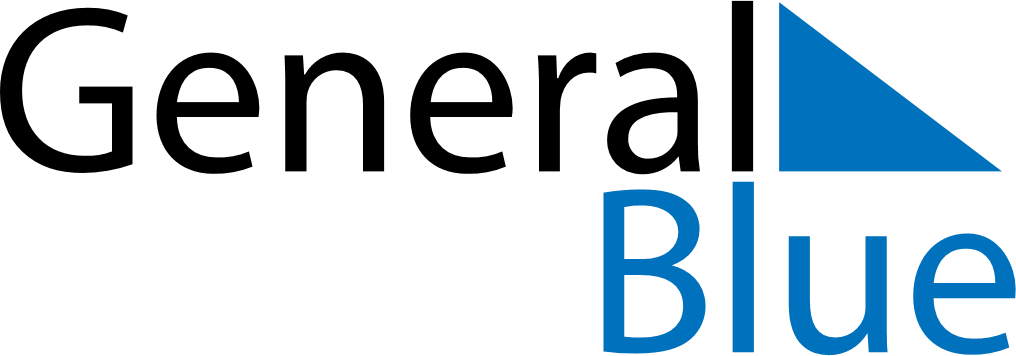 June 1695June 1695June 1695June 1695June 1695SundayMondayTuesdayWednesdayThursdayFridaySaturday123456789101112131415161718192021222324252627282930